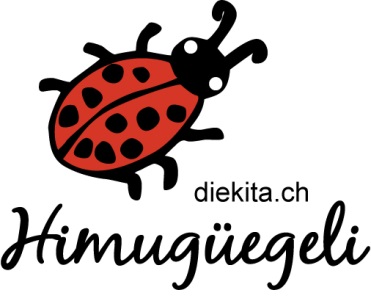 Anmeldung für einen BetreuungsplatzAngaben zu den ElternAngaben zum Kind / zu den KindernAngaben zur BetreuungHaben Sie Ihren Wohnsitz in der Stadt Bern und beantragen Sie Betreuungsgutscheine? Ja				NeinWeitere offizielle Informationen der Stadt Bern zu den Betreuungsgutscheinen finden Sie unter www.bern.ch/betreuungsgutscheineAus welchen Gründen wünschen Sie eine Betreuung für Ihr Kind in der Kita? Allein erziehend	 Auf Stellensuche	 Finanzielle Gründe Berufstätig	 Integration	 Kontakt mit anderen Kindern Professionelle Betreuung	 GeschwisterWie sind sie auf unsere Kita aufmerksam geworden? Internet Such-Maschine		 Webseite		 EmpfehlungMutterVaterName:Vorname:Adresse:PLZ/Ort:Telefon Privat:Natel:E-Mail:Beruf:Arbeitspensum:Arbeitgeber:Telefon Geschäft:Nationalität:Zivilstand:1.KindVornameGeschlecht: m w ungeborenNameGeburtstermin /
Geburtsdatum:2.KindVornameGeschlecht: m w ungeborenNameGeburtstermin /
Geburtsdatum:MODIMIDOFRGewünschtes 
Eintrittsdatum:Vormittag:Gewünschtes 
Pensum:Mittag:In einer anderen Kita betreut: Ja                  NeinNachmittag: Andere:Bemerkungen:Bemerkungen: Kita Plattform, welche: